EXHIBIT K- CHANGE ORDER FLOWCHART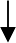 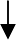 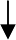 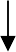 